CONTORNE O ALFACE E COLE BOLINHAS DE PAPEL CREPOM.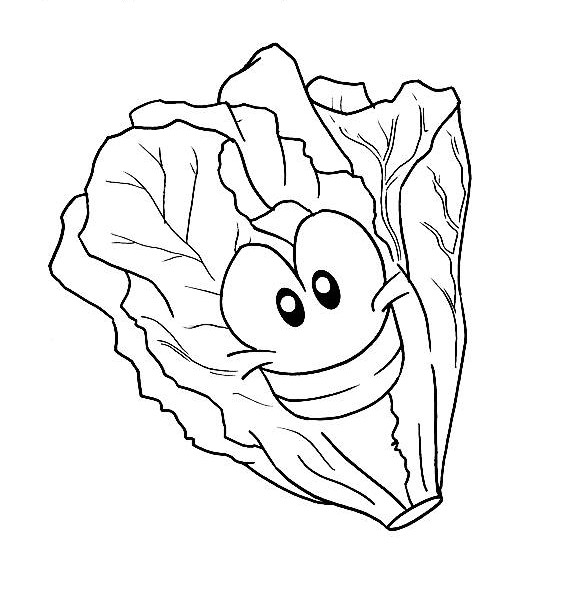 ESCOLADATADATA____ /____ / ________ /____ / ________ /____ / ____ALUNOPROFESSORAPROFESSORAANOANOTURMA